П О С Т А Н О В Л Е Н И Еот 31 мая 2021 года № 120ст. ГиагинскаяОб утверждении Порядка предоставления субсидий юридическим лицам, индивидуальным предпринимателям, а также физическим лицам, осуществляющие транспортные перевозки пассажиров автомобильным транспортом общего пользования по регулируемым тарифам по внутри муниципальным маршрутам муниципального сообщения на территории поселений входящего в состав муниципального образования «Гиагинский район» В соответствии с Федеральным законом от 06.10.2003 г. № 131-ФЗ «Об общих принципах организации местного самоуправления в Российской Федерации», со статьей 78 Бюджетного кодекса РФ, постановлением Правительства РФ от 18.09.2020 г. № 1492 «Об общих требованиях к нормативным правовым актам, муниципальным правовым актам, регулирующим предоставление субсидий, в том числе грантов в форме субсидий, юридическим лицам, индивидуальным предпринимателям, а также физическим лицам -  производителям товаров, работ, услуг, и о признании утратившими силами некоторых актов Правительства Российской Федерации и отдельных положений некоторых актов Правительства Российской Федерации», Уставом муниципального образования «Гиагинский район» 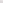 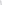 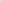 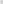 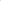 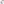 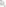 постановляю:1. Утвердить Порядок предоставления субсидий юридическим лицам, индивидуальным предпринимателям, а также физическим лицам, осуществляющим издание газет, освещающим деятельность органов местного самоуправления муниципального образования «Гиагинский район».	2. Признать утратившим силу постановление главы МО «Гиагинский район» 01.02.2019 года № 24 «Об утверждении Порядка проведения открытого конкурса по отбору перевозчиков на право осуществления перевозок пассажиров автомобильным транспортом общего пользования по регулируемым тарифам по маршрутам муниципального сообщения на территории поселений, входящих в состав муниципального образования «Гиагинский район», и получения субсидий юридическими лицами (за исключением государственных, муниципальных учреждений), индивидуальными предпринимателями на возмещение частичных затрат (выпадающих доходов) по перевозке пассажиров по маршрутам с низким пассажирским потоком транспортом общего пользования». 	3. Настоящее   постановление   опубликовать   в «Информационном бюллетене муниципального образования «Гиагинский район» на сетевом источнике публикации МУП «Редакция газеты «Красное знамя», а также разместить на официальном сайте администрации муниципального образования «Гиагинский район».              4. Контроль за исполнением настоящего постановления возложить на первого заместителя главы администрации муниципального образования «Гиагинский район». Глава МО «Гиагинский район»	                                             А.Н. Таранухин                                                                                                        Приложение                                                                                                        утверждено постановлением                                                                                                         главы МО «Гиагинский район»                                                                                                                             от «31» мая 2021 г. № 120Порядок  предоставления субсидий юридическим лицам, индивидуальным предпринимателям, а также физическим лицам, осуществляющие транспортные перевозки пассажиров автомобильным транспортом общего пользования по регулируемым тарифам по внутри муниципальным маршрутам муниципального сообщения на территории поселений входящего в состав муниципального образования «Гиагинский район»1. Общее положение1.1. Настоящий Порядок разработан в соответствии с Бюджетным кодексом Российской Федерации, постановлением Правительства Российской Федерации от 18 сентября 2020г. № 1492 «Об общих требованиях к нормативным правовым актам, муниципальным правовым актам, регулирующим предоставление субсидий, в том числе грантов в форме субсидий, юридическим лицам, индивидуальным предпринимателям, а также физическим лицам - производителям товаров, работ, услуг, и о признании утратившими силу некоторых актов Правительства Российской Федерации и отдельных положений некоторых актов Правительства Российской Федерации».Настоящий Порядок устанавливает механизм предоставления субсидий, из бюджета муниципального образования «Гиагинский район» юридическим лицам, индивидуальным предпринимателям, физическим лицам – производителям товаров, работ, услуг, а также некоммерческим организациям, не являющимися казенными учреждениями, в том числе предоставляемых на конкурсной основе. 1.2.  Понятия, термины и сокращения, используемые в настоящем Порядке:субсидия – форма безвозмездного и безвозвратного предоставления денежных средств из бюджета муниципального образования «Гиагинский район», выделяемых на возмещение частичных затрат (выпадающих доходов) юридическим лицам, индивидуальным предпринимателями физическим лицам; 	получатель субсидии – юридическое лицо, индивидуальные предприниматели, физические лица;	организатор 	открытого 	конкурса - 	Администрация муниципального образования «Гиагинский район»;   1.3. Главным распорядителем бюджетных средств является адми-нистрация муниципального образования «Гиагинский район» (далее - Администрация).Сведения о субсидии размещаются на официальном сайте администрации в сети Интернет (http://amogr.ru).2. Целями настоящего Порядка являются          2.1. Обеспечение качественного удовлетворения потребностей населения в пассажирских перевозках, с учетом обеспечения наилучших условий безопасности, доступности и комфортности перевозочного процесса в муниципальном образовании «Гиагинский район».          2.2. Субсидия предоставляется получателю с целью возмещения части затрат (выпадающих доходов) по перевозке пассажиров по маршрутам с низким пассажирским потоком транспортом общего пользования по внутри муниципальным маршрутам МО «Гиагинский район»         2.3. Субсидии из бюджета муниципального образования «Гиагинский район» предоставляются юридическим лицам, индивидуальным предпринимателям, а также физическим лицам на возмещение частичных затрат (выпадающих доходов) по перевозке пассажиров по внутри муниципальным маршрутам с низким пассажирским потоком транспортом общего пользования на безвозмездной основе.   3. Условия, критерии отбора юридических лиц, индивидуальных предпринимателям, а также физических лиц, имеющих право на получение субсидий 3.1 Получателями субсидий могут являться перевозчики - юридические лица, индивидуальные предприниматели, а также физические лица, осуществляющие транспортные пассажирские перевозки транспортом общего пользования по внутри муниципальным маршрутам МО «Гиагинский район» при соблюдении следующих условий: 1) опыт осуществления регулярных перевозок, который подтвержден сведениями об исполненных государственных или муниципальных контрактах; 2)  наличие автобусного парка общего пользования в количестве  не менее 4 единиц, относящегося к категории «М2», «М3» предназначенного для перевозки пассажиров и соответствующего требованиям Постановления Правительства Российской Федерации от 14.02.2009 года № 112 «Об утверждении правил перевозок пассажиров и багажа автомобильным транспортом и городским наземным электрическим транспортом»;3) наличие лицензии на оказание услуг по перевозке пассажиров и багажа соответствующим видом транспорта;         4) оборудование подвижного состава, в соответствии с Постановление Правительства РФ от 13 февраля 2018 г. № 153, транспортных средств категорий М2, М3, используемых для перевозки пассажиров, аппаратурой спутниковой навигации ГЛОНАСС или ГЛОНАСС/GPS;5) выполнение установленных законодательными и иными нормативными правовыми актами Российской Федерации требований по обеспечению профессиональной надежности водителей автобусов;6) проведение постоянного контроля за полнотой сбора выручки и оплатой проезда пассажирами;7) обеспечение регулярного автобусного сообщения по маршруту Перевозчиком в соответствии с картой маршрута;8) содержание автобусов в технически исправном состоянии, обеспечение предупреждения отказов и неисправностей при эксплуатации их на линии;9) обеспечение безопасных условий перевозок пассажиров;         10) не проведение в отношении перевозчика процедур реорганизации, ликвидации или банкротства;         11) отсутствие задолженности по налогам, сборам и иным обязательным платежам;         12) отсутствие просроченной задолженности по возврату в бюджет муниципального образования «Гиагинский район» субсидий, предоставленных в соответствии с заключенными соглашениями, и иная просроченная задолженность перед бюджетом муниципального образования «Гиагинский район»;  	13) получатели субсидий не должны находиться в процессе реорганизации, ликвидации, банкротства и не должны иметь ограничения на осуществление хозяйственной деятельности;           14) получатели субсидий не должны являться иностранными юридическими лицами, а также российскими юридическими лицами, в уставном (складочном) капитале которых доля участия иностранных юридических лиц местом регистрации которых является государство или территория, включенные в утверждаемый Министерством финансов Российской Федерации перечень государств и территорий, предоставляющих льготный налоговый режим налогообложения и (или) не предусматривающих раскрытия и предоставления информации при проведении финансовых операций (офшорные зоны) в отношении таких юридических лиц, в совокупности превышает 50 процентов; 	15) получатели субсидий не должны получать средства из бюджета муниципального образования «Гиагинский район» в соответствии с иными муниципальными правовыми актами.4. Порядок проведения открытого Конкурса     4.1 Проводится открытый конкурс по отбору перевозчиков на право осуществления перевозок пассажиров автомобильным транспортом общего пользования по регулируемым тарифам по внутри муниципальным маршрутам муниципального сообщения и получения субсидий.  4.2.  Извещение с условиями открытого конкурса дате и месте его проведения публикуются на официальном сайте администрации муниципального образования «Гиагинский район» и в «Информационном бюллетене муниципального образования «Гиагинский район», сетевом источнике публикаций муниципального унитарного предприятия «Редакции газеты «Красное знамя» и в районной газете «Красное знамя».4.3. К участию в открытом конкурсе на равных правах допускаются перевозчики - юридические лица всех организационно-правовых форм собственности,  индивидуальные предприниматели, осуществляющие предпринимательскую деятельность без образования юридического лица, а также  физические лица имеющие собственные или находящиеся во владении на ином законном основании пассажирские транспортные средства в количестве 4 единиц, водительский состав соответствующей квалификации и необходимую разрешительную документацию на осуществление перевозки пассажиров.4.4. Заявка на участие в открытом конкурсе представляется не позднее 5 (пяти) рабочих дней после опубликования в печати объявления об отборе. Заявка на участие в открытом конкурсе может быть отозвана до окончания срока приема заявок путем направления в Конкурсную комиссию от участников письменного обращения по форме приложения 7.   4.5. Претендент, в течение 5 рабочих дней с момента опубликования извещения о проведении  открытого конкурса в «Информационном бюллетене муниципального образования «Гиагинский район», сетевом источнике публикаций муниципального унитарного предприятия «Редакции газеты «Красное знамя», имеет право подать заявку на участие в конкурсе по форме, согласно Приложению 2, к настоящему Порядку для получения права на осуществление перевозок пассажиров автомобильным транспортом общего пользования по регулируемым тарифам по маршрутам муниципального сообщения и на получение субсидии. К заявке на участие в конкурсе претендент представляет в Конкурсную комиссию следующие документы: опись документов (по форме согласно Приложению 3 к настоящему Порядку); копию выписки из единого государственного реестра юридических лиц (для юридических лиц, полученная не позднее одного месяца на момент подачи заявки);  копия выписки из единого государственного реестра индивидуальных предпринимателей (для индивидуальных предпринимателей, полученная не позднее одного месяца на момент подачи заявки); копии лицензии на право осуществления деятельности по перевозке пассажиров автомобильным транспортом; копии документов, удостоверяющих личность и подтверждающих полномочия представителя претендента, в случаях подачи заявки представителем претендента; сведения о перечне транспортных средствах, имевшихся в распоряжении претендента в течение года, предшествующего дате проведения конкурса; сведения о перечне транспортных средств, которые планируется задействовать на правах собственности, аренды или на ином законном основании при оказании транспортных услуг на автобусном маршруте с приложением копий паспортов транспортных средств, свидетельств о регистрации транспортных средств; сведения о составе водителей, работающих у Претендента в течение года, предшествующего дате объявления открытого конкурса на право получения свидетельства об осуществлении перевозок по одному или нескольким межмуниципальным маршрутам регулярных перевозок (с указанием фамилии, имени, отчества (при наличии), с приложением копий водительских удостоверений и копий трудовых договоров); конкурсное предложение Претендента на получение субсидий на возмещение частичных затрат (выпадающих доходов) по перевозке пассажиров по муниципальным маршрутам с низким пассажирским потоком транспортом общего пользования на территории сельского поселения, входящей в состав МО "Гиагинский район» по форме согласно Приложению 8; копии документов, подтверждающих оборудование у претендента транспортных средств для перевозки инвалидов, в соответствии с требованиями ГОСТ Р 50844-95 и ГОСТ Р 51090-97 (при наличии); копии документов, подтверждающих оборудование у претендента транспортных средств электронными информационными табло (бегущая строка) (при наличии); копии документов, подтверждающих оборудование у претендента транспортных средств специальными устройствами (автоинформаторами) для объявления остановок (звуковое сопровождение) (при наличии); копии документов, подтверждающих оборудование у претендента транспортных средств системы внутреннего и (или) внешнего видеонаблюдения (при наличии); копии документов, подтверждающих оборудование у претендента транспортных средств аппаратурой спутниковой навигации ГЛОНАСС;копии документов, подтверждающих оборудование у претендента транспортных средств системой кондиционирования воздуха (при наличии); копии документов, подтверждающих оборудование у претендента транспортных средств аппаратурой видеорегистраторов;справка о количество дорожно-транспортных происшествий, повлекших за собой человеческие жертвы или причинение вреда здоровью граждан и произошедших по вине юридического лица, индивидуального предпринимателя, участников договора простого товарищества или их работников в течение года, предшествующего дате проведения открытого конкурса, в расчете на среднее количество транспортных средств, имевшихся в распоряжении юридического лица, индивидуального предпринимателя или участников договора простого товарищества в течение года, предшествующего дате проведения открытого конкурса. Претенденты на участие в конкурсе несут ответственность за достоверность представленной информации в соответствии с действующим законодательством. 4.6 Особенности предоставления копии документов, входящие в состав заявки на участие в открытом конкурсе и дополнительные полномочия Конкурсной комиссии: опыт осуществления регулярных перевозок подтверждается наличием государственных или муниципальных контрактов, либо свидетельствами об осуществлении перевозок по маршруту регулярных перевозок или иными документами, выданными в соответствии с нормативными правовыми актами органами местного самоуправления.сведения об экологическом классе транспортного средства подтверждаются паспортом транспортного средства. спецификация (диагностическая карта) к транспортным средствам, подтверждающая исправность транспорта; паспорт транспортного средства с соответствующей отметкой о внесении изменений в конструкцию транспортного средства. оригиналы документов, подтверждающие установку оборудования транспортных средств аппаратурой видеорегистраторов, датчиков пассажиропотока у претендента;4.7.  Претендент имеет право подать заявку на участие в открытом конкурсе по одному или нескольким отдельным лотам, выставленным на открытый конкурс. 4.8.  Для участия в открытом конкурсе претендент подает в письменной форме отдельную заявку на участие в открытом конкурсе на каждый лот, по которому планирует принять участие в открытом конкурсе, по форме, установленной в приложении 2 настоящего Порядка.    Подаются заявки на участие в открытом конкурсе на русском языке, в письменной форме, в запечатанном конверте. Документы иностранного происхождения, составленные на иностранном языке, при представлении в составе заявки должны сопровождаться их надлежаще заверенным переводом на русский язык. Документы, входящие в состав заявки на участие в открытом конкурсе, для которых в конкурсной документации установлены специальные формы, должны быть составлены в соответствии с этими формами. Сведения могут быть впечатаны в формы, допускается заполнять формы от руки печатными буквами черными или фиолетовыми чернилами. Документы и материалы, форма которых не установлена конкурсной документацией, могут составляться в произвольном виде. Все документы, входящие в состав заявки на участие в открытом конкурсе, должны быть надлежаще заверены претендентом. 4.9. Все листы заявки и прилагаемые к ней документы должны быть прошиты, пронумерованы и скреплены печатью (при ее наличии) и подписаны заявителем или лицом, уполномоченным таким заявителем.  4.10. Заявки претендентов на участие в открытом конкурсе должны соответст-вовать установленной форме и прилагаемым к заявке описи документов по форме приложения 3, которые подаются секретарю Конкурсной комиссии в запечатанных конвертах или направляются почтовым отправлением в адрес организатора конкурса: 385600, Республика Адыгея, Гиагинский район, ст. Гиагинская, ул. Кооперативная, 35, МО «Гиагинский район». При этом на конверте указывается наименование открытого конкурса, на участие в котором подается данная заявка. 4.11. Конверты с заявками на участие в открытом конкурсе принимаются и регистрируются ежедневно по рабочим дням. 4.12. В случае подачи заявки на участие в открытом конкурсе доверенными лицами должны быть представлены документы, подтверждающие право представлять интересы претендента, и паспорт доверенного лица.  4.13. Секретарь Конкурсной комиссии регистрирует поданные на открытый конкурс конверты с заявками в журнале регистрации заявок по мере их поступления. 4.14. Претенденту выдается расписка о получении конверта с заявкой на участие в открытом конкурсе с указанием времени и даты ее поступления в конкурсную комиссию, согласно приложению №4. 4.15. Журнал регистрации заявок ведется по форме согласно приложению №5. 4.16. Заявки, поступившие по истечению срока, указанного в извещении о проведении открытого конкурса, к участию в конкурсе не допускаются. 4.17. Претендент вправе направить запрос по разъяснению положений конкурсной документации по форме, согласно приложению №6.4.18. Претендент вправе отозвать зарегистрированную заявку путем письменного уведомления комиссии, согласно приложению №7.5. Порядок подведения итогов конкурса 5.1. Подведение итогов открытого конкурса осуществляется на заседании комиссии по отбору перевозчиков на право осуществления перевозок пассажиров автомобильным транспортом общего пользования по регулируемым тарифам по внутри муниципальным маршрутам на территории поселений входящего в состав  муниципального образования «Гиагинский район» и получения субсидий  юридическими лицами,  индивидуальными предпринимателями, а также физические лица на возмещение  частичных затрат  (выпадающих доходов).Решение комиссии правомочно, если на ней присутствуют не менее двух третей ее состава. Состав Комиссии устанавливается Приложением № 1 к настоящему Порядку.5.2. Решения Комиссии принимаются открытым голосованием простым большинством голосов от числа ее членов, присутствующих на заседании.5.2.1.  На заседании конкурсной комиссии вскрываются конверты в порядке очередности их регистрации и принимается решение о допуске претендентов к участию в конкурсе.                                                                                                               По результатам вскрытия конвертов с заявками и проверки соответствия заявок претендентов требованиям конкурсной документации, Конкурсной комиссией    принимается решение о допуске претендента к участию в открытом конкурсе.После чего Конкурсной комиссией проводится оценка и сопоставление заявок на участие в открытом конкурсе путём анализа данных, указанных участниками конкурса по критериям, установленным конкурсной документацией и определение победителя открытого конкурса. Определение победителя открытого конкурса производится Конкурсной комиссией путем оценки и сопоставления заявок на участие в конкурсе, поданных претендентами, признанными участниками конкурса, для определения лучших из предложенных условий осуществления пассажирских перевозок по автобусным маршрутам, включенным в состав одного лота.По каждой заявке на участие в открытом конкурсе вычисляется суммарный бальный результат по всем критериям, установленным шкалой для оценки критериев при осуществлении оценки и сопоставления заявок на участие в открытом конкурсе. 5.3.  Шкала для оценки критериев при осуществлении оценки и сопоставления заявок на участие в открытом конкурсе по отбору перевозчиков на право осуществления перевозок пассажиров автомобильным транспортом общего пользования по регулируемым тарифам по внутри муниципальным  маршрутам муниципального сообщения на территории поселений входящего в состав  муниципального образования «Гиагинский район» и получение субсидий  юридическими лицами,  индивидуальными предпринимателями, а также физическими лицами на возмещение  частичных затрат  (выпадающих доходов) представлена в таблице: Таблица Количество баллов по каждому критерию и подкритерию может иметь положительное, нулевое и отрицательные значения. При принятии решения по подсчету баллов шкалы оценки критериев 3.1, 3.2, 3.3, 3.4, 3.5, 3.6 конкурсная комиссия вправе назначить осмотр транспортных средств по вопросу соответствия документов и фактического наличия оборудования.Осмотр транспортных средств осуществляется утвержденной межведомственной комиссией по организации транспортного обслуживания населения на территории муниципального образования «Гиагинский район». Дата и время осмотра назначается конкурсной комиссией и данное решение оформляется протоколом.  Осмотр транспортных средств может быть назначен конкурсной комиссией не раньше, чем за 2 рабочих дня после подписания протокола о принятии решения об осмотре транспортных средств».6. Оценка и сопоставление заявок на участие в конкурсе  6.1. Процедура оценки и сопоставления заявок на участие в конкурсе проводится Конкурсной комиссией в день, вовремя и в месте, указанном в извещении о проведении конкурса. 6.2. Определение победителя конкурса производится Конкурсной комиссией путем оценки и сопоставления заявок на участие в конкурсе, поданных претендентами, признанными участниками конкурса, для определения лучших из предложенных условий осуществления пассажирских перевозок по автобусным маршрутам, включенным в состав одного лота. По каждой заявке на участие в конкурсе вычисляется суммарный бальный результат по всем критериям, установленным Шкалой оценки критериев, и определяется её рейтинговый номер в соответствии с пунктом 5.3 настоящего порядка.6.3 Методика оценки заявок участников открытого конкурса по критериям: 6.3.1 Методика расчета критерия №1 «Количество дорожно-транспортных происшествий, повлекших за собой человеческие жертвы или причинение вреда здоровью граждан и произошедших по вине юридического лица, индивидуального предпринимателя, участников договора простого товарищества или их работников в течение года, предшествующего дате проведения открытого конкурса, в расчете на среднее количество транспортных средств, имевшихся в распоряжении юридического лица, индивидуального предпринимателя или участников договора простого товарищества в течение года, предшествующего дате проведения открытого конкурса» и начисления количества баллов по нему: Расчёт величины критерия №1 проводится путем деления количества дорожно-транспортных происшествий, повлекших за собой человеческие жертвы или причинение вреда здоровью граждан, совершенных по вине работников и на транспортных средствах перевозчика, на среднее количество транспортных средств, имевшихся в распоряжении юридического лица, индивидуального предпринимателя в течение года, предшествующего дате размещения извещения о проведении открытого конкурса.                                                                      	ДТП	Nдтп / Аср ; 	К	 =  ∑где:КДТП - величина критерия №1;  ∑Nдтп – количество дорожно-транспортных происшествий, повлекших за собой человеческие жертвы или причинение вреда здоровью граждан и произошедших по вине работников и на транспортных средствах перевозчика в течение года, предшествующего дате проведения открытого конкурса; Аср - среднее количество транспортных средств, имевшихся в распоряжении юридического лица, индивидуального предпринимателя или участников договора простого товарищества в течение года, предшествующего дате проведения открытого конкурса. Среднее количество транспортных средств (Аср), имевшихся в распоряжении претендента в течение года, предшествующего дате проведения открытого конкурса, рассчитывается по формуле:                                                  ср = ∑ (Т1 + Т2 +…Тi) / 365; Агде: i - календарная продолжительность нахождения каждого транспортного средства в Траспоряжении претендента в течение года, предшествующего дате проведения открытого конкурса, в днях; 365 – количество дней в году. Исчисление величины критерия №1 производится с точностью до сотых долей. Количество баллов Б№1 участнику конкурса начисляется в зависимости от интервала показателя критерия, в который входит рассчитанная величина критерия №1.  Для участников договора простого товарищества подсчет баллов проводится путем оценки каждого перевозчика и выведения среднего балла для всех участников договора простого товарищества.  6.3.2 Методика расчета критерия №2 «Опыт осуществления регулярных перевозок юридическим лицом, индивидуальным предпринимателем или участниками договора простого товарищества, который подтвержден исполнением государственных или муниципальных контрактов либо свидетельствами об осуществлении перевозок по маршруту регулярных перевозок или иными документами, выданными в соответствии с нормативными правовыми актами»: Расчет величины критерия №2 определяется как суммарная календарная продолжительность осуществления регулярных перевозок участником конкурса по договорам об организации пассажирских перевозок (государственным или муниципальным контрактам), либо свидетельствам об осуществлении перевозок. Совпадающие календарные периоды действия договоров об организации пассажирских перевозок (государственных или муниципальных контрактов), либо свидетельств об осуществлении перевозок к расчёту не принимаются.                                                    ∑Тi =  ∑ (Т1 + Т2 +…Тi) / 365 ; где: ∑Тi    - величина критерия №2; Тi - календарная продолжительность осуществления регулярных перевозок участником конкурса по каждому договору об организации пассажирских перевозок (государственному или муниципальному контракту), либо свидетельству об осуществлении перевозок. 365 – количество дней в году. Исчисление величины критерия №2 производится в годах, при этом неполные календарные годы учитываются с точностью до сотых долей. Количество баллов Б№2 участнику конкурса начисляется в зависимости от интервала показателя критерия, в который входит рассчитанная величина критерия №2.  	6.3.3 Методика расчета критерия №3 «Характеристики транспортных средств, предлагаемых юридическим лицом, индивидуальным предпри-нимателем или участниками договора простого товарищества, для осуществления регулярных перевозок, влияющие на качество перевозок». Начисление баллов Б№3 участнику конкурса по критерию №3 производится суммарно по количеству баллов по каждому подкритерию, входящему в критерий №3. Б№3 = ∑ (Б№3.1 + Б№3.2 +…+ Б№3.n); где: Б№3- количество баллов по критерию №3; Б№3.n - количество баллов по каждому n-му подкритерию критерия №3.  Количество баллов участнику конкурса по каждому подкритерию критерия №3 определяется как среднее арифметическое количества баллов для каждого автобуса, предлагаемого участником конкурса, приведённое к общему количеству транспортных средств, предлагаемых участником конкурса в заявке на участие в конкурсе для осуществления регулярных перевозок, т.е. в среднем на 1 автобус.                                     Б№3.n = ∑ (Б№31 + Б№32 +…+ Б№3i) / Аi; где: Б№3.n - количество баллов по каждому n-му подкритерию критерия №3; Б№3i - количество баллов по соответствующему подкритерию критерия №3 для каждого i-го автобуса; i - общее количество транспортных средств. Аi; - общее количество заявленных транспортных средствИсчисление баллов производится с точностью до сотых долей.  6.3.4 Методика расчета критерия №4 «Максимальный срок эксплуатации транспортных средств, предлагаемых юридическим лицом, индивидуальным предпринимателем или участниками договора простого товарищества для осуществления регулярных перевозок в течение срока действия свидетельства об осуществлении перевозок по муниципальному маршруту регулярных перевозок». Величина критерия №4 для каждого автобуса определяется в зависимости от интервала показателя критерия, в который входит возраст транспортных средств (с даты первоначальной выдачи паспорта транспортного средства). Начисленное количество баллов Б№4 участнику конкурса по критерию №4 определяется как среднее арифметическое величины критерия №4 для каждого автобуса, предлагаемого участником конкурса, приведённое к общему количеству транспортных средств, предлагаемых участником конкурса в заявке на участие в конкурсе для осуществления регулярных перевозок, т.е. в среднем на 1 автобус.                                         Б№4 = ∑ (Б№41 + Б№42 +…+ Б№4i) / Аi; где: Б№4- количество баллов по критерию №4; Б№4i - количество баллов по критерию №4 для каждого i-го автобуса; i - общее количество транспортных средств. Аi; - общее количество заявленных транспортных средствНачисление баллов производится с точностью до сотых долей. 6.3.5 Методика расчета критерия №5 «Подвижной состав (транспортные средства) на праве: собственности, лизинга, аренды». Начисленное количество баллов Б№5 участнику конкурса по критерию №5 определяется как среднее арифметическое величины критерия №5 для каждого автобуса, предлагаемого участником конкурса, приведённое к общему количеству транспортных средств, предлагаемых участником конкурса в заявке на участие в конкурсе для осуществления регулярных перевозок, т.е. в среднем на 1 автобус.                                      Б№4 = ∑ (Б№41 + Б№42 +…+ Б№4i) / Аi; где: Б№5- количество баллов по критерию №5; Б№4i - количество баллов по критерию №4 для каждого i-го автобуса; i - общее количество транспортных средств. Аi; - общее количество заявленных транспортных средствИсчисление баллов производится с точностью до сотых долей. 6.3.6. Методика расчета критерия №6 «Претендент заявивший сумму субсидий меньше от заявленной организатором открытого конкурса».Начисленное количество баллов К№6% участнику конкурса по критерию №6 определяется по процентам снижения конкурсного предложения, с учетом указанных баллов, советующим проценту.К№6%= 100 – ((К3/Кн)*100%)где: К№6%- процент на который снижается начальная максимальная цена претендентом;К3- заявленная сумма (конкурсное предложение) претендентом;Кн- начальная максимальная сумма, заявленная организаторами Конкурса.	7. Вычисление суммарного бального результата и определение рейтингового номера заявок на участие в конкурсе На основании расчётов величин критериев и начисления количества баллов по всем критериям, установленным Шкалой оценки критериев, по каждой заявке на участие в конкурсе вычисляется суммарный бальный результат:                                            Бсумi = ∑ (Б№1 + …+ Б№n); где: i - 	i-ой заявке: Бсум	суммарный бальный результат по каждой Б№n - количество баллов по каждому n-му критерию каждой i-ой заявки. Каждой заявке на участие в конкурсе присваивается рейтинговый номер в порядке уменьшения суммарного бального результата Бсумi. Заявке на участие в конкурсе, набравшей наибольший суммарный бальный результат Бсумi, присваивается первый рейтинговый номер. Остальным заявкам на участие в конкурсе присваиваются соответствующие рейтинговые номера по мере убывания суммарного бального результата. В случае, если несколько заявок на участие в конкурсе набрали одинаковый наибольший суммарный бальный результат Бсумi, первый рейтинговый номер присваивается той заявке на участие в конкурсе, которая подана ранее других заявок по дате и времени, что подтверждается записями в журнале регистрации конвертов с заявками на участие в конкурсе. 8. Протокол оценки и сопоставления заявок. 8.1. По итогам проведения оценки и сопоставления заявок на участие в открытом конкурсе Конкурсной комиссией принимается решение о признании победившей заявку на участие в открытом конкурсе, которой присваивается первый рейтинговый номер, а также о признании победителем конкурса участника открытого конкурса, подавшего данную заявку (далее – Победитель конкурса). Решение Конкурсной комиссией оформляется протоколом оценки и сопоставления заявок на участие в открытом конкурсе.  8.2. Протокол открытого конкурса должен содержать следующие сведения: номер лота, номер и наименование маршрута, количество необходимых транспортных средств в соответствии с конкурсной документацией, наименование участника конкурса и номер его заявки, количество допущенных транспортных средств, общее количество баллов, присвоенных конкурсной комиссией заявке каждого участника открытого конкурса, рейтинговый номер заявки каждого участника конкурса по соответствующему лоту, наименование участника открытого конкурса, который признан победителем. В протоколе указываются победители по каждому отдельности лоту и маршрутам, выставленным на открытый конкурс, а также маршруты, по которым открытый конкурс считается несостоявшимся. Протокол открытого конкурса размещается Конкурсной комиссией на официальном сайте администрации МО «Гиагинский район», также публикуется сообщение по итогам принятого решения Конкурсной комиссией в «Информационном бюллетене муниципального образования «Гиагинский район», сетевом источнике публикаций муниципального унитарного предприятия «Редакции газеты «Красное знамя» и в районной газете «Красное знамя» в течение трех рабочих дней со дня подписания указанного протокола с даты подписания протокола. 8.3. В случае выявления технических ошибок при подписании протокола вскрытия конвертов и допуска участников к участию в открытом конкурсе, оценки и сопоставления заявок на участие в открытом конкурсе Конкурсная комиссия имеет право формировать и подписывать изменения к соответствующим протоколам в течение трех рабочих дней, следующих за днём его подписания. Указанные изменения к протоколам размещаются Конкурсной комиссией на официальном сайте администрации МО «Гиагинский район» в «Информационном бюллетене муниципального образования «Гиагинский район», сетевом источнике публикаций муниципального унитарного предприятия «Редакции газеты «Красное знамя» и в районной газете «Красное знамя» течение трех рабочих дней со дня подписания указанного протокола. 9. Отказ от проведения конкурса. Организатор конкурса вправе отказаться от проведения открытого конкурса полностью или в части отдельных лотов открытого конкурса не позднее, чем за пять рабочих дней до даты окончания срока подачи заявок. Извещение об отказе от проведения открытого конкурса размещается организатором конкурса на официальном сайте администрации МО «Гиагинский район» и в «Информационном бюллетене муниципального образования «Гиагинский район», сетевом источнике публикаций муниципального унитарного предприятия «Редакции газеты «Красное знамя» и в районной газете «Красное знамя» в день принятия решения об отказе от проведения открытого конкурса. 10. Признание конкурса несостоявшимся, возникающие последствия и процедурыКонкурс признаётся несостоявшимся в следующих случаях:  10.1. По окончании срока подачи заявки на участие в открытом конкурсе по определенному лоту претендентами не подано ни одной такой заявки. В данном случае организатор конкурса вправе принять решение о повторном проведении конкурса или об отмене предусмотренного конкурсной документацией маршрута регулярных перевозок. 10.2. До окончания срока подачи заявки на участие в открытом конкурсе по определенному лоту претендентами подана единственная заявка и по результатам процедуры допуска заявок на участие в конкурсе принято решение о её допуске к участию в конкурсе. В данном случае Конкурсная комиссия после принятия решения о допуске единственной заявки на участие в конкурсе принимает решение о выдаче свидетельства об осуществлении перевозок по муниципальным маршрутам регулярных перевозок данного лота участнику конкурса, подавшему единственную заявку, признав его победителем конкурса. 10.3. По результатам процедуры допуска заявок на участие в конкурсе принято решение об отказе в допуске к участию в конкурсе по определенному лоту всех претендентов. В данном случае организатор конкурса вправе принять решение о повторном проведении открытого конкурса или об отмене предусмотренного конкурсной документацией маршрута регулярных перевозок.11. Условиями предоставления субсидии являются11.1. Субсидия предоставляется получателю при условии:- расходование субсидии на цели, указанные в пункте 2.2 настоящего Порядка;-наличие в Соглашении согласия получателя субсидии на осуществление главным распорядителем бюджетных средств, предоставившим субсидию, и органами муниципального финансового контроля проверок соблюдения получателем субсидий условий, целей и порядка их предоставления;-предоставление отчетности получателем субсидии главному распорядителю бюджетных средств;- достоверность представленных получателем субсидии сведений.11.2. Размер субсидии определяется как разница между фактически произведенными расходами на перевозку 1 пассажира и утвержденным тарифом на перевозку 1 пассажира, умноженного на фактическое количество перевезённых за отчетный период пассажиров:V = ((S/K) – T)*К, где:V - объем субсидий;S – фактическая сумма затрат в отчетном периоде по перевозке пассажиров;K -  фактическое количество перевезенных пассажиров;Т – утвержденный (регулируемый) тариф на перевозку 1 пассажира. При расчете субсидий учитываются фактическая величина затрат (сумма расходов), непосредственно связанных с перевозками (прямых расходов). В составе прямых расходов при перевозках автобусным транспортом учитывают:- оплату труда водителей маршрутных автобусов и кондукторов;- страховые взносы от величины фонда оплаты труда водителей маршрутных автобусов, кондукторов в Пенсионный фонд Российской Федерации, Фонд социального страхования Российской Федерации, Федеральный фонд обязательного медицинского страхования и территориальные фонды обязательного медицинского страхования;- расходы на приобретение топлива для маршрутных автобусов;- расходы на приобретение смазочных и прочих эксплуатационных материалов для маршрутных автобусов;-  расходы на износ и ремонт шин маршрутных автобусов;-расходы на техническое обслуживание и эксплуатационный ремонт маршрутных автобусов;-  амортизацию маршрутных автобусов;-  прочие расходы по основному виду деятельности.Расчет фактических затрат предоставляется по форме приложения № 9.11.3. После подведения итогов открытого конкурса с его победителем заключаются Соглашение о предоставлении субсидии.11.4. В заключении соглашения может быть отказано, в случае если:1) перевозчик сообщил о себе недостоверные сведения.2)заявка на участие в отборе направлена Перевозчиком позже установленного срока.3) перевозчик не соответствует условиям, определенным в настоящем Порядке.11.5. Получатели субсидий предоставляют в администрацию муниципального образования «Гиагинский район» ежемесячно отчеты:	   1)  об осуществлении регулярных перевозок по форме утвержденной приказом Министерства транспорта РФ от 16.12.2015г. № 367;	   2) расчет суммы затрат согласно приложению № 9 к настоящему Порядку.  11.6. Средства для финансирования части затрат (выпадающих доходов) по предоставлению субсидии Перевозчику предусматриваются в бюджете муниципального образования «Гиагинский район» на соответствующий финансовый год и плановый период.           11.7. Субсидии предоставляются за счет средств бюджета МО «Гиагинский район» в пределах бюджетных ассигнований, предусмотренных на эти цели и утвержденных решением Совета народных депутатов муниципального образования «Гиагинский район» о бюджете муниципального образования «Гиагинский район» на очередной финансовый год и плановый период. 11.8. Перечисление субсидий осуществляет в пределах лимитов бюджетных обязательств на расчетный счет или на корреспондентские счета, открытые получателями субсидий в учреждениях Центрального банка Российской Федерации или кредитных учреждениях в соответствии с заключенным соглашением не позднее десятого рабочего дня после принятия главным распорядителем документов и отчётов за отчетный период.12. Требования к отчетности12.1. Получатели субсидий несут ответственность за достоверность представляемой информации.4.2. Получатели субсидий несут ответственность за целевое и эффективное использование бюджетных средств и своевременное представление отчетности в соответствии с действующим законодательством.4.3. Внутренний контроль за предоставлением субсидий Перевозчику, осуществляющему перевозки пассажиров по маршрутам с низким пассажиропотоком на внутри поселенческих территориях, осуществляет орган (должностное лицо) по внутреннему муниципальному финансовому контролю администрации муниципального образования «Гиагинский район».4.4. Внешний контроль за предоставлением субсидий Перевозчику, осуществляющему перевозку пассажиров по маршрутам с низким пассажиропотоком на внутри поселенческих территориях, осуществляет Контрольно - счетная палата муниципального образования «Гиагинский район».4.5. Контроль качества обслуживания от лица главного распорядителя бюджетных средств осуществляется рабочая комиссия, утверждённая распоряжением главы муниципального образования «Гиагинский район».4.6. Оценка обслуживания пассажиров осуществляется в зависимости от выполнения расписания (графика) движения пассажирского подвижного состава на маршрутах муниципального сообщения.4.7. Выполнение расписания (графика) движения пассажирского подвижного состава на маршруте характеризуется в процентах, определяемых отношением числа рейсов, выполненных за отчетный период по расписанию (графику) движения, а также по заданному интервалу движения, к числу рейсов, предусмотренных расписанием (графиком) движения на тот же период.Устанавливаются следующие показатели выполнения расписания (графика):5. Порядок возврата субсидии в случае нарушения условий, установленных при их предоставлении, а также остатков субсидии, неиспользованных получателем субсидии в отчетном финансовом году5.1. Администрация муниципального образования «Гиагинский район» вправе инициировать приостановление выплаты субсидий при невыполнении получателями субсидий подпунктов 5.2, 5.3, 5.4 настоящего Порядка.5.2. В случае нарушения условий и обязательств, предусмотренных Соглашением, за исключением обязательства о достижении значений показателей выполнения расписания (графика), установленных Порядком, администрация муниципального образования «Гиагинский район» принимает в одностороннем порядке решение о расторжении Соглашения. Расторжение Соглашения в одностороннем порядке влечет возврат предоставленной субсидии в части, не использованной Получателем на момент получения уведомления о расторжении Соглашения, в бюджет не позднее, чем через тридцать дней после получения уведомления.5.3. При не достижении значений показателей выполнения расписания (графика) движения подвижного состава на маршруте, сумма выплачиваемой ежемесячной субсидии из бюджета подлежит сокращению в соответствие с п. 4.7 Порядка. Сумма, на которую размер субсидии сокращен, подлежит возврату в бюджет не позднее, чем через тридцать дней после получения уведомления.5.4. Главный распорядитель бюджетных средств и орган муниципального финансового контроля осуществляют обязательную проверку соблюдения условий, целей и Порядка предоставления субсидии. При предоставлении субсидии обязательным условием ее предоставления, включаемым в соглашение предоставления субсидии, является согласие получателя на осуществление главным распорядителем бюджетных средств и органом муниципального финансового контроля проверок соблюдения получателем условий, целей и Порядка предоставления субсидии.5.5. Остаток неиспользованной субсидии по состоянию на 20 декабря текущего года подлежит возврату в бюджет муниципального образования «Гиагинский район» не позднее 30 декабря текущего года.Управляющая делами                                                                                      Е.М. ВасиленкоСостав конкурсной комиссиипо проведению открытого конкурса по отбору перевозчиков на право осуществления перевозок пассажиров автомобильным транспортом общего пользования по регулируемым тарифам по внутри муниципальным маршрутам муниципального сообщения на территории поселений входящего в состав муниципального образования «Гиагинский район» и получения субсидий юридическими лицами, индивидуальными предпринимателями, а также физическими лицами на возмещение частичных затрат (выпадающих доходов) - первый заместитель главы администрации муниципального образования «Гиагинский район», председатель комиссии;- заместитель главы администрации муниципального образования «Гиагинский район» по сельскому хозяйству и имущественно-земельным вопросам, заместитель председателя комиссии;- ведущий специалист отдела экономического развития и торговли администрации муниципального образования «Гиагинский район», секретарь комиссии.Члены комиссии:- руководитель отдела экономического развития и торговли администрации муниципального образования «Гиагинский район»;- руководитель отдела правового обеспечения администрации муниципального образования «Гиагинский район»;- заместитель начальника управления финансов-начальник бюджетного отдела администрации МО «Гиагинский район»;- старший государственный инспектор безопасности дорожного движения ОГИБДД отдела МВД России по Гиагинскому району (по согласованию).Приложение № 2 к Порядку  Заявка на право осуществления перевозок пассажиров автомобильным транспортом общего пользования по регулируемым тарифам по внутри муниципальным маршрутам муниципального сообщения на территории поселений входящего в состав муниципального образования «Гиагинский район» и получения субсидий юридическими лицами, индивидуальными предпринимателями, а также физическими лицами на возмещение частичных затрат  (выпадающих доходов) «___ »______________20____г.Заявитель_________________________________________________________________________________________________________________________________Адрес, телефон_____________________________________________________________________________________________________________________________Изучив условия на право получения свидетельства об осуществлении перевозок пассажиров автомобильным транспортом общего пользования по регулируемым тарифам по маршрутам муниципального сообщения на территории поселения ___________________________________________________ и субсидий на возмещение  частичных затрат  (выпадающих доходов) по перевозке пассажиров по маршрутам с низким пассажирским потоком транспортом общего пользования сообщает(ю) о согласии участвовать в отборе (открытом конкурсе) на условиях, установленных Порядком, и направляет(ю) настоящую заявку.	Приложение:1._____________________________________________________________________2._____________________________________________________________________……Достоверность сведений, в том числе документов, указанных в заявке подтверждаю.  К настоящей заявке прилагаются документы согласно прилагаемой описи. Сведения о заявителе: Наименование заявителя _____________________________________________________, Юридический адрес:_________________________________________________________,   Фактический адрес (место жительства):_____________________________________, телефон_______________________, Е-mail __________________________________,  ИНН ________________________,   ОГРН _____________________________________,  Банковские реквизиты: _______________________________________________________ ____________________________________________________________________________, Лицензия на осуществление перевозки пассажиров автомобильным транспортом: дата выдачи ____________, №_________________, сроком действия ________________,  Приложение на   л., в 1 экз.   (должность лица, уполномоченного на  (подпись)  (расшифровка подписи) осуществление действий от имени заявителя)  «_____»_________________20__ г. ___________________                                                                 ___________________    (подпись  заявителя)                                                     (расшифровка подписи)Приложение 3 к Порядку ОПИСЬ ДОКУМЕНТОВна право осуществления перевозок пассажиров автомобильным транспортом общего пользования по регулируемым тарифам по внутри муниципальным маршрутам муниципального сообщения на территории поселений входящего в состав муниципального образования «Гиагинский район» и получения субсидий юридическими лицами, индивидуальными предпринимателями, а также физическими лицами на возмещение частичных затрат(выпадающих доходов)(наименование заявителя) 	 	(подпись) 	 	(расшифровка подписи)  «_____»_________________20__ г. Приложение 4к ПорядкуОбразец расписки  РАСПИСКА  в получении конверта с заявкой на участие в конкурсе по отбору перевозчиков на право осуществления перевозок пассажиров автомобильным транспортом общего пользования по регулируемым тарифам по маршрутам муниципального сообщения на территории ___________________________________ входящего в состав  муниципального образования «Гиагинский район» и получения субсидий  юридическими лицами  (за исключением государственных, муниципальных учреждений),  индивидуальными предпринимателями на возмещение  частичных затрат  (выпадающих доходов) по перевозке пассажиров по маршрутам с низким пассажирским потоком транспортом общего пользования.Настоящая расписка выдана в том, что __._____.____ г. в __ часов __ минут ответственным лицом  Конкурсной комиссии был принят запечатанный конверт с надписью «Заявка на участие в открытом конкурсе по отбору перевозчиков на право осуществления перевозок пассажиров автомобильным транспортом общего пользования по регулируемым тарифам по маршрутам муниципального сообщения на территории поселений входящего в состав  муниципального образования "Гиагинский район» и получения субсидий  юридическими лицами (за исключением государственных, муниципальных учреждений),  индивидуальными предпринимателями на возмещение  частичных затрат  (выпадающих доходов) по перевозке пассажиров по маршрутам с низким пассажирским потоком транспортом общего пользования. _______________________________________________________________________________.Конверт зарегистрирован под № ___ в журнале регистрации конвертов с документами на участие в конкурсе.          Сведения о лице, принявшем конверт:       _______________        ___________________                                                                                                    (должность)                          (фамилия, имя, отчество)                                                                        _____________    _____________________ Приложение 5 к ПорядкуЖУРНАЛ РЕГИСТРАЦИИ  поступления конвертов с заявками на участие в открытом конкурсе по отбору на право осуществления перевозок пассажиров автомобильным транспортом общего пользования по регулируемым тарифам по внутри муниципальным маршрутам муниципального сообщения на территории поселений входящего в состав муниципального образования «Гиагинский район» и получения субсидий юридическими лицами, индивидуальными предприни-мателями, а также физическими лицами на возмещение частичных затрат (выпадающих доходов) (образец)Приложение 6 к порядкуГлаве МО «Гиагинский район»____________________________________________________ЗАПРОС  на разъяснение конкурсной документации на право осуществления перевозок пассажиров автомобильным транспортом общего пользования по регулируемым тарифам по внутри муниципальным маршрутам муниципального сообщения на территории поселений входящего в состав муниципального образования «Гиагинский район» и получения субсидий юридическими лицами, индивидуальными предпринимателями, а также физическими лицами на возмещение частичных затрат  (выпадающих доходов) Прошу разъяснить следующие положения условий и критерий отбора (открытого конкурса) на право получения свидетельства об осуществлении перевозок пассажиров автомобильным транспортом общего пользования по регулируемым тарифам по маршрутам муниципального сообщения на территории поселений входящего в состав муниципального образования "Гиагинский район» и субсидий на возмещение  частичных затрат  (выпадающих доходов) по перевозке пассажиров по маршрутам с низким пассажирским потоком транспортом общего пользования: Ответ прошу направить по адресу: ___________________________________________ или по электронной почте: http:________________________________  Руководитель организации  ________________________  ( ___________________ )                                                                        (Ф.И.О.) Приложение 7 к ПорядкуУВЕДОМЛЕНИЕ об отзыве конверта с заявкой (или заявку) на участие открытом конкурсе на право осуществления перевозок пассажиров автомобильным транспортом общего пользования по регулируемым тарифам по маршрутам муниципального сообщения на территории_______________________________________________________ входящего в состав  муниципального образования "Гиагинский район» и получения субсидий  юридическими лицами  (за исключением государственных, муниципальных учреждений),  индивидуальными предпринимателями на возмещение  частичных затрат  (выпадающих доходов) по перевозке пассажиров по маршрутам с низким пассажирским потоком транспортом общего пользования.Дата ___________                                                                                                                         № ___________                              Настоящим письмом уведомляю Вас, что _________________________________ ______________________________________________________________________________ (наименование претендента или участника размещения заявки) отзывает конверт с заявкой (или заявку) на участие в открытом конкурсе № 1-УОПП/2018 на право получения свидетельства об осуществлении перевозок по межмуниципальным маршрутам регулярных перевозок на территории Новосибирской области и направляет своего сотрудника _______________________, которому доверяет забрать конверт с заявкой (или заявку) на участие в конкурсе при предоставлении удостоверения личности. Руководитель организации   ________________________  ( ___________________ )                                                                                                          (Ф.И.О.) Приложение 8 к ПорядкуПриложение № 9  к Порядку РЕСПУБЛИКА АДЫГЕЯАдминистрация муниципального образования «Гиагинский район»АДЫГЭ РЕСПУБЛИКЭМКIЭМуниципальнэ образованиеу«Джэджэ районым»  иадминистрацие№ п/п Наименование критерия Параметры критерияБаллы 1 Количество дорожно-транспортных происшествий, повлекших за собой человеческие жертвы или причинение вреда здоровью граждан и произошедших по вине юридического лица, индивидуального предпринимателя, участников договора простого товарищества или их работников в течение года, предшествующего дате проведения открытого конкурса, в расчете на среднее количество транспортных средств, имевшихся в распоряжении юридического лица, индивидуального предпринимателя или участников договора простого товарищества в течение года, предшествующего дате проведения открытого конкурса 0,0001 Количество дорожно-транспортных происшествий, повлекших за собой человеческие жертвы или причинение вреда здоровью граждан и произошедших по вине юридического лица, индивидуального предпринимателя, участников договора простого товарищества или их работников в течение года, предшествующего дате проведения открытого конкурса, в расчете на среднее количество транспортных средств, имевшихся в распоряжении юридического лица, индивидуального предпринимателя или участников договора простого товарищества в течение года, предшествующего дате проведения открытого конкурса 0,01 и менее-51 Количество дорожно-транспортных происшествий, повлекших за собой человеческие жертвы или причинение вреда здоровью граждан и произошедших по вине юридического лица, индивидуального предпринимателя, участников договора простого товарищества или их работников в течение года, предшествующего дате проведения открытого конкурса, в расчете на среднее количество транспортных средств, имевшихся в распоряжении юридического лица, индивидуального предпринимателя или участников договора простого товарищества в течение года, предшествующего дате проведения открытого конкурса от 0,01 до 0,02-101 Количество дорожно-транспортных происшествий, повлекших за собой человеческие жертвы или причинение вреда здоровью граждан и произошедших по вине юридического лица, индивидуального предпринимателя, участников договора простого товарищества или их работников в течение года, предшествующего дате проведения открытого конкурса, в расчете на среднее количество транспортных средств, имевшихся в распоряжении юридического лица, индивидуального предпринимателя или участников договора простого товарищества в течение года, предшествующего дате проведения открытого конкурса от 0,02 до 0,05-151 Количество дорожно-транспортных происшествий, повлекших за собой человеческие жертвы или причинение вреда здоровью граждан и произошедших по вине юридического лица, индивидуального предпринимателя, участников договора простого товарищества или их работников в течение года, предшествующего дате проведения открытого конкурса, в расчете на среднее количество транспортных средств, имевшихся в распоряжении юридического лица, индивидуального предпринимателя или участников договора простого товарищества в течение года, предшествующего дате проведения открытого конкурса от 0,05 до 0,1-201 Количество дорожно-транспортных происшествий, повлекших за собой человеческие жертвы или причинение вреда здоровью граждан и произошедших по вине юридического лица, индивидуального предпринимателя, участников договора простого товарищества или их работников в течение года, предшествующего дате проведения открытого конкурса, в расчете на среднее количество транспортных средств, имевшихся в распоряжении юридического лица, индивидуального предпринимателя или участников договора простого товарищества в течение года, предшествующего дате проведения открытого конкурса 0,1 и более-252 Опыт осуществления регулярных перевозок юридическим лицом, индивидуальным предпринимателем или участниками договора простого товарищества, который подтвержден исполнением государственных или муниципальных контрактов либо свидетельствами об осуществлении перевозок по маршруту регулярных перевозок или иными документами, выданными в соответствии с нормативными правовыми актами свыше 3 лет52 Опыт осуществления регулярных перевозок юридическим лицом, индивидуальным предпринимателем или участниками договора простого товарищества, который подтвержден исполнением государственных или муниципальных контрактов либо свидетельствами об осуществлении перевозок по маршруту регулярных перевозок или иными документами, выданными в соответствии с нормативными правовыми актами от 1 до 3 лет32 Опыт осуществления регулярных перевозок юридическим лицом, индивидуальным предпринимателем или участниками договора простого товарищества, который подтвержден исполнением государственных или муниципальных контрактов либо свидетельствами об осуществлении перевозок по маршруту регулярных перевозок или иными документами, выданными в соответствии с нормативными правовыми актами менее 1 года13 Характеристики транспортных средств, предлагаемых юридическим лицом, индивидуальным предпринимателем или участниками договора простого товарищества, для осуществления регулярных перевозок, влияющие на качество перевозок: 3.1 Наличие транспортных средств (автобусов), предназначенных для перевозки инвалидов, в соответствии с требованиями ГОСТ Р 50844-95 и ГОСТ Р 51090-97 за каждое транспортное средство53.2 Наличие в салоне транспортного средства электронного информационного табло за каждое транспортное средство13.3 Наличие в салоне транспортного средства специального устройства для объявления остановок (звуковое сопровождение) за каждое транспортное средство13.4 Наличие в транспортном средстве системы видеонаблюдения: за каждое транспортное средство3.4 внутреннего за каждое транспортное средство33.4 внешнего за каждое транспортное средство23.5 Наличие в салоне транспортного средства системы кондиционирования воздуха за каждое транспортное средство 3 3.6Наличие в салоне транспортного средства датчиков пассажиропотока оборудованные инфракрасными датчиками, поддерживающих передачу данных (GPRS), имеющие программное обеспечение обеспечивающее прием и передачу информационных данныхза каждое транспортное средство33.7 Экологический класс транспортного средства  Евро-5 и выше 5 3.7 Экологический класс транспортного средства  Евро-4 4 3.7 Экологический класс транспортного средства  Евро-3 и ниже 3 4 Максимальный срок эксплуатации транспортных средств, предлагаемых юридическим лицом, индивидуальным предпринимателем или участниками договора простого товарищества для осуществления регулярных перевозок в течение срока действия свидетельства об осуществлении перевозок по муниципальному маршруту регулярных перевозок от 0 до 3 лет за каждое транспортное средство 4 4 Максимальный срок эксплуатации транспортных средств, предлагаемых юридическим лицом, индивидуальным предпринимателем или участниками договора простого товарищества для осуществления регулярных перевозок в течение срока действия свидетельства об осуществлении перевозок по муниципальному маршруту регулярных перевозок от 3 до 7 лет за каждое транспортное средство34 Максимальный срок эксплуатации транспортных средств, предлагаемых юридическим лицом, индивидуальным предпринимателем или участниками договора простого товарищества для осуществления регулярных перевозок в течение срока действия свидетельства об осуществлении перевозок по муниципальному маршруту регулярных перевозок от 7 до10 лет за каждое транспортное средство2 4 Максимальный срок эксплуатации транспортных средств, предлагаемых юридическим лицом, индивидуальным предпринимателем или участниками договора простого товарищества для осуществления регулярных перевозок в течение срока действия свидетельства об осуществлении перевозок по муниципальному маршруту регулярных перевозок свыше 10 лет за каждое транспортное средство1 5.Подвижной состав (транспортные средства) на праве:собственности55.Подвижной состав (транспортные средства) на праве:лизинга35.Подвижной состав (транспортные средства) на праве:аренды16.Претендент, заявивший сумму субсидий меньше от заявленной организатором открытого конкурса20% и  выше86.Претендент, заявивший сумму субсидий меньше от заявленной организатором открытого конкурса17-20%76.Претендент, заявивший сумму субсидий меньше от заявленной организатором открытого конкурса17-20 %76.Претендент, заявивший сумму субсидий меньше от заявленной организатором открытого конкурса15-17 %66.Претендент, заявивший сумму субсидий меньше от заявленной организатором открытого конкурса12-15%56.Претендент, заявивший сумму субсидий меньше от заявленной организатором открытого конкурса9-12 %46.Претендент, заявивший сумму субсидий меньше от заявленной организатором открытого конкурса6-9 %36.Претендент, заявивший сумму субсидий меньше от заявленной организатором открытого конкурса3-6 %26.Претендент, заявивший сумму субсидий меньше от заявленной организатором открытого конкурса0-3 %1ПоказательВеличинаЭкономические санкции (процент от выплачиваемой ежемесячной субсидии)Выполнение расписанияот 100 до 90%-от 90 до 87%- 1,0%от 87 до 85%- 5,0%ниже 85%- 10,0%Приложение № 1к Порядку № п/п Наименование документов Текущие номера  страниц  заявки Текущие номера  страниц  заявки № п/п Наименование документов от до   Всего листов:   Всего листов: № п/п Дата поступления конвертов с заявками  Наименование претендента Подпись секретаря  комиссии о поступ-лении заявки Примечания № п/п Раздел конкурсной документации Ссылка на пункт Порядка,которого следует разъяснить Содержание запроса  Конкурсное предложение (расчет)на получение субсидий на возмещение частичных затрат (выпадающих доходов) по перевозке пассажиров по муниципальным маршрутам с низким пассажирским потоком транспортом общего пользования на территории _______________________________________________________, входящей в состав МО «Гиагинский район»Конкурсное предложение (расчет)на получение субсидий на возмещение частичных затрат (выпадающих доходов) по перевозке пассажиров по муниципальным маршрутам с низким пассажирским потоком транспортом общего пользования на территории _______________________________________________________, входящей в состав МО «Гиагинский район»Конкурсное предложение (расчет)на получение субсидий на возмещение частичных затрат (выпадающих доходов) по перевозке пассажиров по муниципальным маршрутам с низким пассажирским потоком транспортом общего пользования на территории _______________________________________________________, входящей в состав МО «Гиагинский район»Конкурсное предложение (расчет)на получение субсидий на возмещение частичных затрат (выпадающих доходов) по перевозке пассажиров по муниципальным маршрутам с низким пассажирским потоком транспортом общего пользования на территории _______________________________________________________, входящей в состав МО «Гиагинский район»Конкурсное предложение (расчет)на получение субсидий на возмещение частичных затрат (выпадающих доходов) по перевозке пассажиров по муниципальным маршрутам с низким пассажирским потоком транспортом общего пользования на территории _______________________________________________________, входящей в состав МО «Гиагинский район»Конкурсное предложение (расчет)на получение субсидий на возмещение частичных затрат (выпадающих доходов) по перевозке пассажиров по муниципальным маршрутам с низким пассажирским потоком транспортом общего пользования на территории _______________________________________________________, входящей в состав МО «Гиагинский район»Конкурсное предложение (расчет)на получение субсидий на возмещение частичных затрат (выпадающих доходов) по перевозке пассажиров по муниципальным маршрутам с низким пассажирским потоком транспортом общего пользования на территории _______________________________________________________, входящей в состав МО «Гиагинский район»(наименование организации)(наименование организации)(наименование организации)(наименование организации)(наименование организации)(наименование организации)(наименование организации)Наименование показателей и статей затратНаименование показателей и статей затратНаименование показателей и статей затратЕд. изм.Сумма1.1.Протяженность маршрутаПротяженность маршрутаПротяженность маршрутакм.2.2.Количество рейсовКоличество рейсовКоличество рейсовед.3.3.Общий пробегОбщий пробегОбщий пробегкм.4.4.Отработанное времяОтработанное времяОтработанное времячас.5.5.Заработная платаЗаработная платаЗаработная платаруб.6.6.Отчисления от ФОТ ____%Отчисления от ФОТ ____%Отчисления от ФОТ ____%руб.7.7.Затраты на топливоЗатраты на топливоЗатраты на топливоруб.8.8.Смазочные материалыСмазочные материалыСмазочные материалыруб.9.9.ТО и ремонт а/мТО и ремонт а/мТО и ремонт а/мруб.10.10.Износ автошинИзнос автошинИзнос автошинруб.11.11.АмортизацияАмортизацияАмортизацияруб.12.12.Итого себестоимость в годИтого себестоимость в годИтого себестоимость в годруб.13.13.Рентабельность  Рентабельность  Рентабельность  руб.14.14.Всего затрат с учетом рентабельности в годВсего затрат с учетом рентабельности в годВсего затрат с учетом рентабельности в годруб.15.15.Себестоимость 1 пассажираСебестоимость 1 пассажираСебестоимость 1 пассажираруб.16.16.Количество перевезенных пассажиров в годКоличество перевезенных пассажиров в годКоличество перевезенных пассажиров в годЧел.17.17.Утвержденный тариф на перевозку пассажиров (регулируемый)Утвержденный тариф на перевозку пассажиров (регулируемый)Утвержденный тариф на перевозку пассажиров (регулируемый)руб.18.18.Расчетный доход, исходя из утвержденного тарифа в годРасчетный доход, исходя из утвержденного тарифа в годРасчетный доход, исходя из утвержденного тарифа в годруб.19.19.Субсидия-сумма затрат  (выпадающих    доходов) в год    Субсидия-сумма затрат  (выпадающих    доходов) в год    Субсидия-сумма затрат  (выпадающих    доходов) в год    руб.20.20.Субсидия - сумма затрат  (выпадающих    доходов) в месяц  Субсидия - сумма затрат  (выпадающих    доходов) в месяц  Субсидия - сумма затрат  (выпадающих    доходов) в месяц  руб.РуководительРуководитель(подпись)(Фамилия, имя, отчество)(Фамилия, имя, отчество)(Фамилия, имя, отчество)(Фамилия, имя, отчество)Главный бухгалтерГлавный бухгалтер(подпись)(Фамилия, имя, отчество)(Фамилия, имя, отчество)(Фамилия, имя, отчество)(Фамилия, имя, отчество)Расчет за ______________________  20____г.                                                                                                                                        периодна получение субсидий на возмещение  частичных затрат  (выпадающих доходов) по перевозке пассажиров по маршрутам с низким пассажирским потоком транспортом общего пользования на территории ______________________________________________________________,  входящей в состав  МО "Гиагинский район»Расчет за ______________________  20____г.                                                                                                                                        периодна получение субсидий на возмещение  частичных затрат  (выпадающих доходов) по перевозке пассажиров по маршрутам с низким пассажирским потоком транспортом общего пользования на территории ______________________________________________________________,  входящей в состав  МО "Гиагинский район»Расчет за ______________________  20____г.                                                                                                                                        периодна получение субсидий на возмещение  частичных затрат  (выпадающих доходов) по перевозке пассажиров по маршрутам с низким пассажирским потоком транспортом общего пользования на территории ______________________________________________________________,  входящей в состав  МО "Гиагинский район»Расчет за ______________________  20____г.                                                                                                                                        периодна получение субсидий на возмещение  частичных затрат  (выпадающих доходов) по перевозке пассажиров по маршрутам с низким пассажирским потоком транспортом общего пользования на территории ______________________________________________________________,  входящей в состав  МО "Гиагинский район»Расчет за ______________________  20____г.                                                                                                                                        периодна получение субсидий на возмещение  частичных затрат  (выпадающих доходов) по перевозке пассажиров по маршрутам с низким пассажирским потоком транспортом общего пользования на территории ______________________________________________________________,  входящей в состав  МО "Гиагинский район»Расчет за ______________________  20____г.                                                                                                                                        периодна получение субсидий на возмещение  частичных затрат  (выпадающих доходов) по перевозке пассажиров по маршрутам с низким пассажирским потоком транспортом общего пользования на территории ______________________________________________________________,  входящей в состав  МО "Гиагинский район»Расчет за ______________________  20____г.                                                                                                                                        периодна получение субсидий на возмещение  частичных затрат  (выпадающих доходов) по перевозке пассажиров по маршрутам с низким пассажирским потоком транспортом общего пользования на территории ______________________________________________________________,  входящей в состав  МО "Гиагинский район»(наименование организации)(наименование организации)(наименование организации)(наименование организации)(наименование организации)(наименование организации)(наименование организации)Наименование показателей и статей затратНаименование показателей и статей затратНаименование показателей и статей затратЕд. изм.Сумма1.1.Протяженность маршрутаПротяженность маршрутаПротяженность маршрутакм.2.2.Количество рейсовКоличество рейсовКоличество рейсовед.3.3.Фактически  перевезено  пассажировФактически  перевезено  пассажировФактически  перевезено  пассажировчел.44Фактический доход, исходя из утвержденного тарифа Фактический доход, исходя из утвержденного тарифа Фактический доход, исходя из утвержденного тарифа руб.5.5.Общий пробегОбщий пробегОбщий пробегкм.6.6.Отработанное времяОтработанное времяОтработанное времячас.7.7.Заработная платаЗаработная платаЗаработная платаруб.8.8.Отчисления от ФОТ ____%Отчисления от ФОТ ____%Отчисления от ФОТ ____%руб.9.9.Затраты на топливоЗатраты на топливоЗатраты на топливоруб.10.10.Смазочные материалыСмазочные материалыСмазочные материалыруб.11.11.ТО и ремонт а/мТО и ремонт а/мТО и ремонт а/мруб.12.12.Износ автошинИзнос автошинИзнос автошинруб.13.13.АмортизацияАмортизацияАмортизацияруб.14.14.Итого себестоимость в годИтого себестоимость в годИтого себестоимость в годруб.15.15.Рентабельность  Рентабельность  Рентабельность  руб.16.16.Всего затрат с учетом рентабельности в годВсего затрат с учетом рентабельности в годВсего затрат с учетом рентабельности в годруб.17.17.Себестоимость 1 пассажираСебестоимость 1 пассажираСебестоимость 1 пассажираруб.18.18.Количество перевезенных пассажиров в годКоличество перевезенных пассажиров в годКоличество перевезенных пассажиров в год19.19.Фактический доход, исходя из утвержденного тарифа в годФактический доход, исходя из утвержденного тарифа в годФактический доход, исходя из утвержденного тарифа в годруб.20.20.Субсидия - сумма затрат  (выпадающих    доходов) в месяц  Субсидия - сумма затрат  (выпадающих    доходов) в месяц  Субсидия - сумма затрат  (выпадающих    доходов) в месяц  руб.РуководительРуководитель(подпись)(Фамилия, имя, отчество)(Фамилия, имя, отчество)(Фамилия, имя, отчество)Главный бухгалтерГлавный бухгалтер(подпись)(Фамилия, имя, отчество)(Фамилия, имя, отчество)(Фамилия, имя, отчество)